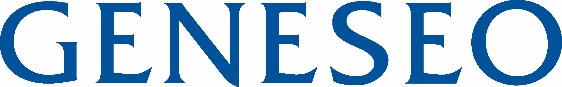 Information for Student EmployeesWelcome to SUNY Geneseo.  Congratulations on your appointment to student payroll.  The student payroll office has put together a list of helpful tips to educate students on their appointment.There is a difference between Temp Service and Work Study payrolls.  Temp Service is funded by the individual departments.  Whereas College Work Study is a federally funded program and only granted to students who meet specific eligibility criteria.Students should submit all paperwork to your supervisor for processing.  Your supervisor will then forward your paperwork to Payroll.  The following items must be completed in order to be paid on the student payroll:I-9					get it @				Doty Hall 318Tax Forms				get it @				Department SupervisorRetirement Option			get it @				Department SupervisorTime Sheet				get it @ 				Department SupervisorSection A of the Appointment form		get it @				Department SupervisorCompleted appointment forms are due in the Payroll Office (Doty 318) the Thursday prior to the time sheet end date.  Appointment forms received after that day may not be paid on timeAll forms are available on the Payroll website:  http://www.geneseo.edu/hr/formsPayroll ScheduleThe Payroll Calendar is available online:  Payroll Calendar  Shows the pay period dates, when your time sheet is due, and the check date  (if time sheet is submitted by the deadline)Time SheetsTime sheets are available under the Student section:  http://www.geneseo.edu/hr/formsTime sheets are due in the Payroll Office (Doty 318) every other Thursday before noon.  Your supervisor is responsible for submitting the time sheetsTemp Service time sheets are printed on white paper, Work Study on BluePaymentYour first paycheck will be available approximately four weeks after your first time sheet is submittedPaychecks are issued every other Thursday direct deposit stubs can be picked up in your departmentLive checks  must be picked up in Payroll Office Doty 318You must have photo ID and sign a receipt paper to pick up your checkPaychecks are returned to Albany if they are unclaimed after thirty (30) daysHelpful TipsCannot work more than 29 hours a week (Thursday –Wednesday) at all times MUST take a 30 minute unpaid lunch break if you work six (6) or more hours a dayDirect Deposit is available to students with either a checking or savings accountWork study students CAN NOT exceed their award amount, use this to keep track Work Study Award Tracker (you can change the dates)The Payroll Office must be notified of any address changes as this is where your W2 will be mailed at year end